	                         ПРЕСС-РЕЛИЗ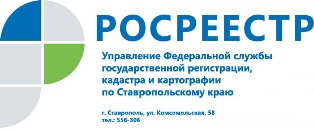 Об итогах и результатах деятельности Управления Росреестра по Ставропольскому краю за 2017 г.Управление Росреестра по Ставропольскому краю анализирует результаты работы, проделанной за прошедший год. В 2017 г. в Управление поступило около 429 тысяч заявлений на получение услуг в сфере государственной регистрации прав, а это порядка  1300 пакетов документов ежедневно. За отчетный период была проведена государственная регистрация 433 тысяч прав и сделок с объектами недвижимости. Посредством электронного сервиса на сайте Росреестра – www.rosreestr.ru в 2017 году подано более 22 тысяч заявлений в электронном виде о государственной регистрации прав, что вдвое больше, чем в 2016 году.В 2017 г. в Управлении были сокращены сроки регистрации до 5 дней по заявлениям о государственной регистрации прав, поданным в электронном виде.У жителей Ставропольского края реализована возможность подавать документы на государственный кадастровый учет и (или) государственную регистрацию прав в семи офисах филиалов ФГБУ «ФКП Росреестра» по Ставропольскому краю (в г. Ставрополе, г. Буденновске, г. Георгиевске,                 г. Изобильный, г. Невинномысске, г. Пятигорске, г. Светлограде), не зависимо от того, где расположен объект недвижимости в пределах России. За 2017 год в Ставропольском крае подано более 1,6 тысяч заявлений по экстерриториальному принципу. Поступают в Управление документы на регистрацию и из других регионов. В 2017 году Управлением обработано более 1,8 тысяч заявлений о государственной регистрации прав, поданных по экстерриториальному принципу.В соответствии с распоряжением Правительства Российской Федерации внедряются двенадцать моделей, определяющих действия и показатели по основным направлениям, наиболее сильно влияющим на улучшение инвестиционного климата в регионах России. К таким направлениям, в том числе относятся кадастровый учет и регистрации прав на недвижимое имущество.В Ставропольском крае утверждены «дорожные карты» по целевым моделям «Регистрация права собственности на земельные участки и объекты недвижимого имущества» и «Постановка на кадастровый учет земельных участков и объектов недвижимого имущества».По итогам 2017 года Управлением уже достигнуты установленные моделями целевые показатели 2017 года по доле приостановлений и отказов при проведении регистрации прав. Так, в январе-декабре 2017 года в Управлении Росреестра по Ставропольскому краю доля приостановлений государственной регистрации прав в общем количестве рассмотренных заявлений составила 3,7%, доля решений об отказе - 0,7%.Вопросы вокруг кадастровой стоимости земли не редкость сегодня. Для тех, кто хочет оспорить результаты состоявшейся кадастровой оценки земель, при Управлении Росреестра по Ставропольскому краю осуществляет свою деятельность Комиссия по рассмотрению споров о результатах определения кадастровой стоимости. За прошедший год было проведено 22 заседания, членами Комиссии рассмотрено 676 заявлений. Стоит отметить снижение отрицательных решений по отношению к 2016 году. Данное снижение обусловлено улучшением качества документов, предоставляемых на рассмотрение в комиссию по рассмотрению споров.Также при Управлении Росреестра по Ставропольскому краю в апреле 2017 года приступила к работе Апелляционная комиссия по рассмотрению заявлений об обжаловании решений о приостановлении осуществления государственного кадастрового учета или решений о приостановлении осуществления государственного кадастрового учета и государственной регистрации прав. В апелляционной комиссии кадастровые инженеры, а также правообладатели, несогласные с решением органа регистрации прав, могут обжаловать решения о приостановлении в административном порядке. За отчетный период в апелляционную комиссию поступило 61 заявление об обжаловании решений о приостановлении осуществления государственного кадастрового учета. В соответствии со своей компетенцией Управлением в полной мере реализуются полномочия по проведению надзорных мероприятий, в результате которых выявляются и устраняются нарушения земельного законодательства. Так, за 2017 год силами государственных инспекторов по использованию и охране земель было проведено более двух тысяч проверок соблюдения земельного законодательства, устранено 1844 нарушения земельного законодательства. Привлечено к административной ответственности 1129 нарушителей и наложено административных штрафов на сумму более 22 млн. рублей. Общая сумма взысканных административных штрафов за указанный период составила более 16 млн. рублей.В рамках учета и обеспечения охраны пунктов государственных геодезических сетей за отчетный период актуализирована информация о сохранности по 624 геодезическим пунктам, проведены работы по установлению охранных зон 822 пунктов государственной геодезической сети.Реализация функций Управления по контролю (надзору) в сфере саморегулируемых организаций остается одной из важнейших. В результате проделанной работы в 2017 году составлено и направлено в суды 176 протоколов об административных правонарушениях, судами удовлетворено и удовлетворено частично 148 административных материалов. На основании административных материалов Управления судами наложены административные штрафы на общую сумму более 560 тыс. рублей. Взыскано в отчетном периоде штрафов на общую сумму чуть более 800 тыс. рублей, с учетом оплаты штрафов, наложенных ранее.Подводя итоги работы за прошлый год, стоит отметить, что приоритетными остаются задачи качественного и доступного предоставления госуслуг Росреестра, продвижения электронных услуг Росреестра и реализации целевых моделей по кадастровому учету и регистрации прав на недвижимое имущество.Об Управлении Росреестра по Ставропольскому краюУправление Федеральной службы государственной регистрации, кадастра и картографии по Ставропольскому краю является территориальным органом Федеральной службы государственной регистрации, кадастра и картографии, осуществляет функции по государственной регистрации прав на недвижимое имущество и сделок с ним, землеустройства, государственного мониторинга земель, геодезии, картографии, а также функции государственного геодезического надзора, государственного земельного контроля, надзора за деятельностью саморегулируемых организаций оценщиков, контроля (надзора) за деятельностью арбитражных управляющих, саморегулируемых организаций арбитражных управляющих на территории Ставропольского края. Исполняет обязанности руководителя Управления Росреестра по Ставропольскому краю Колесников Михаил Дмитриевич.Контакты для СМИПресс-службаУправления Федеральной службы 
государственной регистрации, кадастра и картографии по Ставропольскому краю (Управление Росреестра по СК) +7 8652 556 500 (доб. 1309, 1328, 1362)smi@stavreg.ruwww.stavreg.ru www.rosreestr.ru 355012, Ставропольский край, Ставрополь, ул. Комсомольская, д. 58